Додаток 2
до ПорядкуДОВІДКА
про зняття з консульського облікуЦим підтверджується, що ________________________________________________________        (прізвище, ім’я, по батькові (у разі наявності), дата народження)був знятий з ________________________________________________________________________(постійного консульського обліку/тимчасового консульського обліку/ консульського обліку усиновлених дітей)в __________________________________________________________________________________(назва (код) закордонної дипломатичної установи України)__ _______ 20__ р. у зв’язку з __________________________________________________________.                                                      (зазначається одна з підстав, передбачених пунктом 19 Порядку)На консульському обліку перебував з ___ ____________ 20__ року.Довідка дійсна протягом одного року з дати її формування.________________________     (дата формування довідки)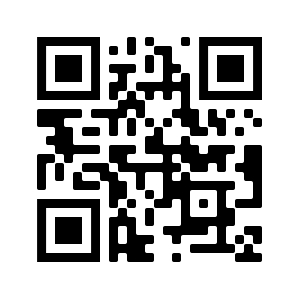 Справа № _________________________________(назва посади)_______________(підпис)_______________________(ініціали та прізвище)